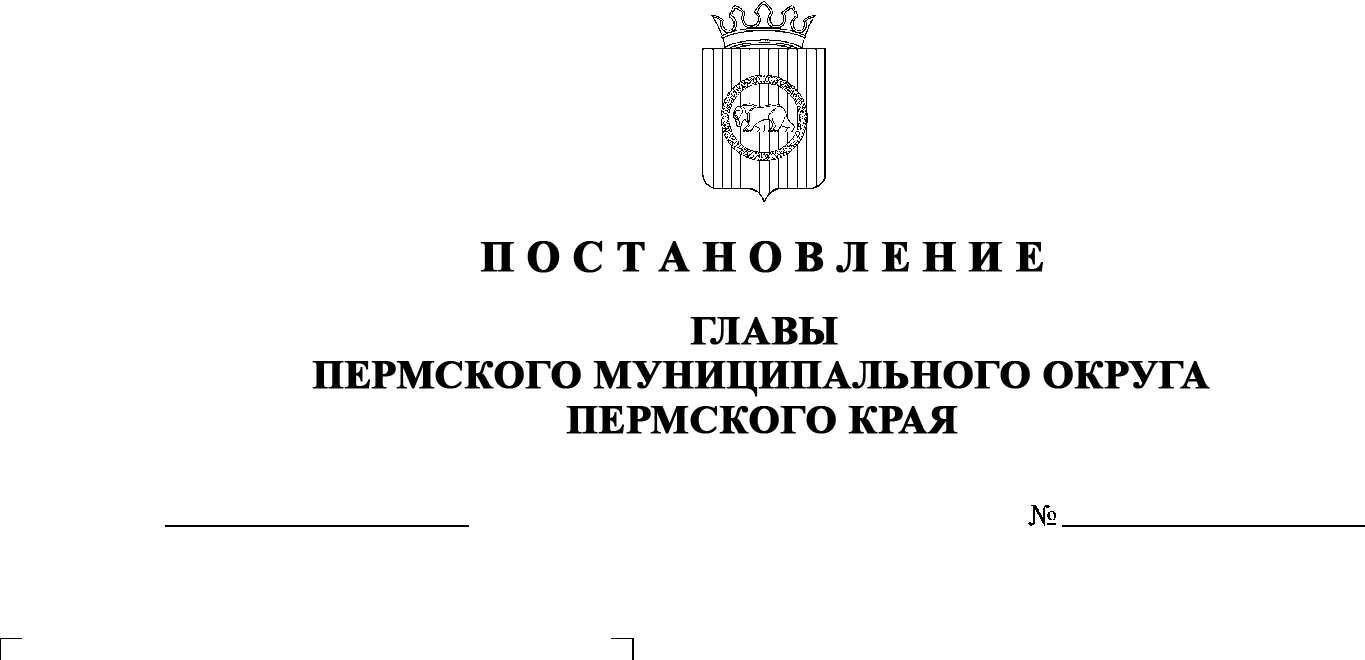 В целях реализации подпункта «в» пункта 8 Указа Президента Российской Федерации от 21 декабря 2017 г. № 618 «Об основных направлениях государственной политики по развитию конкуренции», в  соответствии с пунктом 4(1) распоряжения Правительства Пермского края от  28 февраля 2019 г. № 42-рп «О мерах, направленных на создание и  организацию системы внутреннего обеспечения соответствия требованиям антимонопольного законодательства деятельности исполнительных органов государственной власти Пермского края», пунктом 3 части 1 статьи 30 Устава Пермского муниципального округа Пермского края, подпунктами «д», «е» пункта 2.1 раздела II, пунктом 4.2 раздела IV, пунктом 6.4 раздела VI Положения об организации в администрации Пермского муниципального округа Пермского края системы внутреннего обеспечения соответствия требованиям антимонопольного законодательства, утвержденного постановлением администрации Пермского муниципального округа Пермского края от 07 апреля 2023 г. № СЭД-2023-299-01-01-05.С-219,ПОСТАНОВЛЯЮ:Утвердить:Карту рисков нарушения антимонопольного законодательства в администрации Пермского муниципального округа Пермского края согласно приложению 1 к настоящему постановлению;План мероприятий («дорожную карту») по снижению рисков нарушения антимонопольного законодательства в администрации Пермского  муниципального округа Пермского края согласно приложению 2 к настоящему постановлению; Ключевые показатели эффективности функционирования антимонопольного комплаенса в администрации Пермского муниципального округа Пермского края согласно приложению 3 к настоящему постановлению.2.  Признать утратившим силу постановление главы Пермского муниципального района от 22 декабря 2020 г. № СЭД-2020-299-01-01-02-05С-166 «Об утверждении карты рисков нарушения антимонопольного законодательства, плана мероприятий («дорожной карты») по снижению рисков нарушения антимонопольного законодательства и ключевых показателей эффективности функционирования антимонопольного комплаенса в администрации Пермского муниципального района».3.  Руководителям функциональных органов, территориальных органов, функциональных подразделений администрации Пермского муниципального округа Пермского края:3.1.  обеспечить исполнение Плана мероприятий («дорожной карты») по    снижению рисков нарушения антимонопольного законодательства в администрации Пермского  муниципального округа Пермского края;3.2.  расчет ключевых показателей эффективности функционирования антимонопольного комплаенса производить в соответствии с приказом Федеральной антимонопольной службы России от 27 декабря 2022 г. № 1034/22 «Об утверждении методики расчета ключевых показателей эффективности функционирования в федеральном органе исполнительной власти антимонопольного комплаенса».4.  Разместить настоящее постановление на официальном сайте Пермского муниципального округа в информационно-телекоммуникационной сети Интернет (www.permraion.ru).5.  Настоящее постановление вступает в силу со дня его подписания.6.  Контроль за исполнением настоящего постановления оставляю за собой.В.Ю. ЦветовПриложение 1к постановлению главыПермского муниципального округа Пермского краяот 25.04.2023 №  СЭД-2023-299-01-01-02-05С-53КАРТАрисков нарушений антимонопольного законодательства в администрации Пермского муниципального округа Пермского края Приложение 2к постановлению главыПермского муниципального округа Пермского краяот 25.04.2023 № СЭД-2023-299-01-01-02-05С-53ПЛАН мероприятий («дорожная карта») по снижению рисков нарушения антимонопольного законодательства в администрации Пермского муниципального округа Пермского краяПриложение 3к постановлению главыПермского муниципального округа Пермского краяот 25.04.2023 № СЭД-2023-299-01-01-02-05С-53КЛЮЧЕВЫЕ ПОКАЗАТЕЛИэффективности функционирования антимонопольного комплаенса в администрации Пермского муниципального округа Пермского края№ п.п.Риски нарушения антимонопольного законодательстваОписание рискаПричины (условия) возникновение рискаУровень рискаСубъекты нарушений в администрации Пермского муниципального округа Пермского края1Заключение соглашений, ограничивающих конкуренцию(как в письменной, так и в устной форме)1. Выдача антимонопольным органом предупреждения о прекращении действий (бездействия), которые содержат признаки нарушения антимонопольного законодательства.2. Возбуждение дела о нарушении антимонопольного законодательства.3. Привлечение к административной ответственности должностных лиц.1. Недостаточный уровень внутреннего контроля.2. Наличие конфликта интересов.3. Коррупционная составляющая (умысел).4. Недостаточныйуровень квалификации специалистов:- ненадлежащий уровень экспертизы и анализа проектов соглашений на предмет соответствия нормам антимонопольного законодательства.- ошибочное применение норм права.ВысокийФункциональные органы, территориальные органы, функциональные подразделения2Разработка и принятие нормативных правовых актов (далее - НПА), положения которых могут привести к ограничению, устранению или недопущению конкуренции1. Выдача антимонопольным органом предупреждения о прекращении действий (бездействия), которые содержат признаки нарушения антимонопольного законодательства.2. Возбуждение дела о нарушении антимонопольного законодательства.3. Неисполнение предупреждения ведет к привлечению к административной ответственности должностных лиц.1. Недостаточный уровень внутреннего контроля.2. Наличие конфликта интересов.3. Коррупционная составляющая (умысел).4. Недостаточный уровень квалификации специалистов:- ненадлежащий уровень экспертизы и анализа проектов НПА на предмет соответствия нормам антимонопольного законодательства.- ошибочное применение норм права.СущественныйФункциональные органы, территориальные органы, функциональные подразделения3Нарушения при осуществлении закупок товаров, работ, услуг для обеспечения муниципальных нужд1. Выдача антимонопольным органом предупреждения о прекращении действий (бездействия), которые содержат признаки нарушения антимонопольного законодательства.2. Возбуждение дела о нарушении антимонопольного законодательства.3. Неисполнение предупреждения ведет к привлечению к административной ответственности должностных лиц.1. Недостаточный уровень внутреннего контроля.2. Наличие конфликта интересов.3. Коррупционная составляющая (умысел).4. Недостаточный уровень квалификации специалистов:- нарушение порядка проведения процедуры закупок.- включение в описание объекта закупки требований и указаний в отношении товарных знаков, знаков обслуживания, фирменных наименований, патентов, полезных моделей, промышленных образцов, наименования места происхождения товара или наименования производителя, требований к товарам, информации, работам, услугам при условии, если такие требования влекут за собой ограничение количества участников закупки.- нарушения порядка определения и обоснования начальной (максимальной) цены контракта.- взаимодействие сотрудников, ответственных за подготовку документации о закупке, участвующих в процедуре определения подрядчика, поставщика, исполнителя по муниципальным контрактам, с хозяйствующими субъектами с целью предоставления доступа к информации в приоритетном порядке.- принятие решения, нарушающего единообразие практики, которое приводит или может привести к недопущению, ограничению или устранению конкуренции.- предоставление преимуществ (содействие) определенным участникам закупок при проведении конкурентных процедур.- необоснованное отклонение либо необоснованный допуск заявки на участие в конкурентных процедурах.- ограничение доступа участников закупок к участию в конкурентных процедурах («сужение» круга потенциальных победителей).СущественныйФункциональные органы, территориальные органы4Предоставление муниципальной преференции1. Выдача антимонопольным органом предписания о принятии мер по возврату имущества, иных объектов гражданских прав.2. Выдача антимонопольным органом предписания о принятии мер по прекращению использования преимущества хозяйствующим субъектом, получившим  муниципальную преференцию, при условии, что муниципальная преференция была предоставлена в иной форме.2. Выдача антимонопольным органом предупреждения о прекращении действий (бездействия), которые содержат признаки нарушения антимонопольного законодательства.3. Возбуждение дела о нарушении антимонопольного законодательства.4. Неисполнение предписания влечет к привлечению к административной ответственности должностных лиц.1. Недостаточный уровень внутреннего контроля.2. Наличие конфликта интересов.3.  Коррупционная составляющая (умысел).4. Недостаточный уровень квалификации специалистов:- Преференция предоставлена не в целях, установленных Федеральным законом от 26 июля 2006 г. № 135-ФЗ «О защите конкуренции».- неполучение согласия антимонопольного органа на предоставление преференции.- несоответствие преференции заявленным в заявлении о даче согласия на предоставление такой преференции целям.СущественныйФункциональные органы, территориальные органы, функциональные подразделения5Необоснованное воспрепятствование осуществлению деятельности хозяйствующими субъектами вследствие нарушения сроков оказания муниципальных услуг, необоснованного отказа в предоставлении муниципальных услуг1. Отрицательное влияние на отношение институтов гражданского общества к деятельности администрации Пермского муниципального округа Пермского края по развитию конкуренции.2. Выдача антимонопольным органом предупреждения о прекращении действий (бездействия), которые содержат признаки нарушения антимонопольного законодательства.3. Выдача антимонопольным органом предостережения о недопустимости совершения действий, которые могут привести к нарушению антимонопольного законодательства.4. Возбуждение дела о нарушении антимонопольного законодательства.5. Неисполнение предупреждения ведет к привлечению к административной ответственности должностных лиц.1. Недостаточный уровень внутреннего контроля.2. Недостаточный уровень квалификации специалистов:- непредставление или представление недостоверной информации заявителям.- нарушение сроков.СущественныйФункциональные органы, территориальные органы6Подготовка протоколов и официальных писем, положения которых могут создать необоснованные конкурентные преимущества на товарных рынках одному из хозяйствующих субъектов1. Отрицательное влияние на отношение институтов гражданского общества к деятельности администрации Пермского муниципального округа Пермского края по развитию конкуренции.2. Выдача антимонопольным органом предупреждения о прекращении действий (бездействия), которые содержат признаки нарушения антимонопольного законодательства.3. Возбуждение дела о нарушении антимонопольного законодательства.4. Неисполнение предупреждения ведет к привлечению к административной ответственности должностных лиц.1. Недостаточный уровень квалификации специалистов.2. Коррупционная составляющая (умысел).3. Недостаточный уровень внутреннего контроля.СущественныйФункциональные органы, территориальные органы, функциональные подразделения7Проведение публичного выступления (заявления, интервью), подготовка официального письма должностным лицом, создающим необоснованные конкурентные преимущества на рынке одному из хозяйствующих субъектов1. Отрицательное влияние на отношение институтов гражданского общества к деятельности администрации Пермского муниципального округа Пермского края по развитию конкуренции.2. Выдача антимонопольным органом предупреждения о прекращении действий (бездействия), которые содержат признаки нарушения антимонопольного законодательства.3. Выдача антимонопольным органом предостережения о недопустимости совершения действий, которые могут привести к нарушению антимонопольного законодательства.4. Возбуждение дела о нарушении антимонопольного законодательства.5. Неисполнение предупреждения ведет к привлечению к административной ответственности должностных лиц.1. Недостаточный уровень квалификации специалистов.2. Коррупционная составляющая (умысел).3. Недостаточный уровень внутреннего контроля.СущественныйФункциональные органы, территориальные органы, функциональные подразделения8Наделение хозяйствующего субъекта, созданного в форме учреждения, функциями, связанными с осуществлением полномочий на конкурентных рынках1. Выдача антимонопольным органом предупреждения о прекращении действий (бездействия), которые содержат признаки нарушения антимонопольного законодательства.2. Возбуждение дела о нарушении антимонопольного законодательства.3. Неисполнение предупреждения ведет к привлечению к административной ответственности должностных лиц.1. Недостаточный уровень квалификации специалистов.2. Коррупционная составляющая (умысел).3. Недостаточный уровень внутреннего контроля.СущественныйФункциональные органы, территориальные органы9Предоставлениесубсидий из бюджета Пермского муниципального округа юридическим лицам, индивидуальным предпринимателям.1. Выдача антимонопольным органом предупреждения о прекращении действий (бездействия), которые содержат признаки нарушения антимонопольного законодательства.2. Возбуждение дела о нарушении антимонопольного законодательства.3. Неисполнение предупреждения ведет к привлечению к административной ответственности должностных лиц.1. Недостаточный уровень внутреннего контроля.2.Наличие конфликта интересов.3. Коррупционная составляющая (умысел).4. Недостаточный уровень квалификации специалистов:- нарушение порядка предоставления либо необоснованный отказ в предоставлении субсидии.- совершение действий, направленных на дискриминацию и (или) незаконное установление преимущества того или иного субъекта в получении субсидии.СущественныйФункциональные органы, территориальные органы№ п.п.Риски нарушения антимонопольного законодательства/функции уполномоченного органаОписание конкретных действий (мероприятий), направленных на минимизацию и устранение рисковОтветственное лицо (должностное лицо)Планируемый результатСрок исполнениямероприятияЗаключение соглашений, ограничивающих конкуренциюПроведение для сотрудников обучающих мероприятий по практике применения антимонопольного законодательства и антимонопольному комплаенсу.Повышение уровня квалификации должностных лиц.Повышение эффективности процесса управления.Повышение уровня контроля со стороны руководителя.Руководитель соответствующего функционального органа, территориального органа, функционального подразделения.Соответствие деятельности требованиям антимонопольного законодательства.Сведение к минимуму рисков нарушений.постоянноРазработка и принятие нормативных правовых актов (далее - НПА), положения которых могут привести к ограничению, устранению или недопущению конкуренцииПроведение текущего мониторинга и анализа НПА на предмет их соответствия антимонопольному законодательству, внесение соответствующих изменений в НПА в случае обнаружения в них несоответствия антимонопольному законодательству.Повышение уровня квалификации должностных лиц.Повышение эффективности процесса управления.Анализ проектов НПА на соответствие требованиям антимонопольного законодательства.Повышение уровня контроля со стороны руководителя.Размещение на сайте Пермского муниципального округа Пермского края НПА для оценки рисков.Руководитель соответствующего функционального органа, территориального органа, функционального подразделения.Соответствие НПА требованиям антимонопольного законодательства.Сведение к минимуму рисков нарушений.постоянноНарушения при осуществлении закупок товаров, работ, услуг для обеспечения муниципальных нужд.Проведение текущего мониторинга и анализа изменений законодательства и правоприменительной практики в сфере закупок, организации конкурентных процедур и защиты конкуренции.Проведение текущего мониторинга и анализа выявленных нарушений антимонопольного законодательства при проведении закупок товаров, работ, услуг.Проведение разъяснительной работы среди сотрудников контрактной службы о недопущении нарушений в сфере антимонопольного законодательства.Повышение уровня квалификации должностных лиц.Повышение эффективности процесса управления.Повышение уровня контроля со стороны руководителя.Размещение информации о проведении конкурентных процедур в единой информационной системе с целью обеспечения максимальной доступности информации и прозрачности для участников закупок.Проведение экспертизы проектов документации о закупках на соответствие требованиям антимонопольного законодательства.Руководитель соответствующего функционального органа, территориального органа, функционального подразделения.Соблюдение принципа конкуренции при осуществлении закупок товаров, работ, услуг для обеспечения муниципальных нужд.Соответствие деятельности требованиям антимонопольного законодательства.Сведение к минимуму рисков нарушений.постоянноПредоставление муниципальной преференцииПовышение уровня квалификации должностных лиц.Повышение эффективности процесса управления.Повышение уровня контроля со стороны руководителя.Анализ проектов НПА на соответствие требованиям антимонопольного законодательства.Руководитель соответствующего функционального органа, территориального органа, функционального подразделения.Соответствие деятельности требованиям антимонопольного законодательства.Сведение к минимуму рисков нарушений.постоянноНеобоснованное воспрепятствование осуществлению деятельности хозяйствующими субъектами  Повышение эффективности процесса управления.Повышение уровня контроля со стороны руководителя.Руководитель соответствующего функционального органа, территориального органа, функционального подразделения.Соответствие деятельности требованиям антимонопольного законодательства.Сведение к минимуму рисков нарушений.постоянноПодготовка протоколов и официальных писем, положения которых могут создать необоснованные конкурентные преимущества на товарных рынках одному из хозяйствующих субъектовПовышение уровня квалификации должностных лиц.Повышение эффективности процесса управления.Повышение уровня контроля со стороны руководителя.Руководитель соответствующего функционального органа, территориального органа, функционального подразделения.Соответствие деятельности требованиям антимонопольного законодательства.Сведение к минимуму рисков нарушений.постоянноПроведение публичного выступления (заявления, интервью), подготовка официального письма должностным лицом, создающим необоснованные конкурентные преимущества на рынке одному из хозяйствующих субъектовПовышение уровня квалификации должностных лиц.Повышение эффективности процесса управления.Повышение уровня контроля со стороны руководителя.Руководитель соответствующего функционального органа, территориального органа, функционального подразделения.Соответствие деятельности требованиям антимонопольного законодательства.Сведение к минимуму рисков нарушений.постоянноНаделение хозяйствующего субъекта, созданного в форме учреждения, функциями, связанными с осуществлением полномочий на конкурентных рынкахПовышение эффективности процесса управления.Повышение уровня контроля со стороны руководителя.Руководитель соответствующего функционального органа, территориального органа, функционального подразделения.1.	Соответствие деятельности требованиям антимонопольного законодательства.2.	Сведение к минимуму рисков нарушений.постоянноПроведение анализа выявленных нарушений антимонопольного законодательства в деятельности администрации Пермского муниципального округа Пермского края (далее – Администрация)Сбор в функциональных органах, территориальных органах Администрации сведений о наличии нарушений антимонопольного законодательства.Составление перечня нарушений антимонопольного законодательства в Администрации, который содержит классифицированные по сферам деятельности Администрации сведения о выявленных нарушениях антимонопольного законодательства (отдельно по каждому нарушению) и информацию о нарушении (с указанием нарушенной нормы антимонопольного законодательства, краткого изложения сути нарушения, последствий нарушения антимонопольного законодательства и результата рассмотрения нарушения антимонопольным органом), позицию Администрации, сведения о мерах по устранению нарушения, сведения о мерах, направленных на недопущение повторения нарушения.Управление правового обеспечения и муниципального контроля администрации Пермского муниципального округа Пермского краяФормирование перечня нарушений антимонопольного законодательства, для включения сведений в доклад об антимонопольном комплаенсеежегодноПроведение мониторинга и анализа практики применения антимонопольного законодательства Сбор на постоянной основе сведений о правоприменительной практике в органах местного самоуправления (в части соответствующих обзоров и обобщений ФАС России);Подготовка по итогам сбора информации аналитической справки об изменениях и основных аспектах правоприменительной практики в органах местного самоуправления.Подготовка ежеквартального обзора рассмотрения жалоб на решения и предписания антимонопольных органов по делам о нарушении антимонопольного законодательства.Подготовка ежеквартального обзора судебной практики по антимонопольным делам.Управление правового обеспечения и муниципального контроля администрации Пермского муниципального округа Пермского краяВключение сведений в доклад об антимонопольном комплаенсеежегодноРазработка, утверждение, внесение изменений и мониторинг Плана мероприятий («дорожной карты») по снижению рисков нарушения антимонопольного законодательстваСоставление перечня мероприятий по снижению рисков нарушения антимонопольного законодательстваУправление правового обеспечения и муниципального контроля администрации Пермского муниципального округа Пермского краяПеречень мероприятий, направленных на минимизацию и устранение рисков антимонопольного законодательствапостоянноПодготовка доклада об антимонопольном комплаенсеСоставление доклада об антимонопольном комплаенсе.Представление доклада об антимонопольном комплаенсе в коллегиальный орган для его утверждения.Размещение доклада об антимонопольном комплаенсе на официальном сайте Пермского муниципального округаУправление правового обеспечения и муниципального контроля администрации Пермского муниципального округа Пермского края,управление по развитию агропромышленного комплекса и предпринимательства администрации Пермского муниципального округа Пермского края,коллегиальный органУтверждение доклада об антимонопольном комплаенсе и размещение его на сайте Пермского муниципального округане позднее 01 мая года, следующего за отчетным годомВнесение изменений в должностные регламенты (должностные инструкции) муниципальных служащих (работников)  в части требований о знании и изучении антимонопольного законодательства1.	Повышение эффективности процесса управления.2.	Повышение уровня контроля со стороны руководителя.Руководитель соответствующего функционального органа, территориального органа, функционального подразделения.1.	Соответствие деятельности требованиям антимонопольного законодательства.2.	Сведение к минимуму рисков нарушений.постоянно№п.п.Наименование показателяОтветственное лицо (должностное лицо)Срок предоставления сведений о достижении ключевых показателей1Коэффициент снижения количества нарушений антимонопольного законодательства за последние три годаФункциональный орган, территориальные органы, функциональное подразделение.один раз в год за отчетный период, до 01 февраля2Коэффициент эффективности выявления рисков нарушения антимонопольного законодательства в проектах нормативных правовых актовФункциональный орган, территориальные органы, функциональное подразделение.один раз в год за отчетный период, до 01 февраля3Коэффициент эффективности выявления нарушений антимонопольного законодательства в нормативных правовых актахФункциональный орган, территориальные органы, функциональное подразделение.один раз в год за отчетный период, до 01 февраля 